Formularz oferty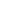 ,, SUKCESYWNĄ   DOSTAWĘ   PIELUCHO-MAJTEK   ORAZ   WKŁADÓW   ANATOMICZNYCH                             w   celu   realizacji   zleceń   dla   mieszkańców   Domu   Pomocy   Społecznej   w   Jedlance   
w   okresie   od   dnia zawarcia umowy   do 31.12.2024 r.”W odpowiedzi na zapytanie cenowe z dnia 18.01.2024 roku, znak sprawy DPS.271.01.2024 dotyczącej „ Sukcesywnej dostawy pielucho-majtek oraz wkładów anatomicznych na rok 2024 roku w celu realizacji zleceń dla mieszkańców Domu Pomocy Społecznej w Jedlance, Jedlanka ul. Kasztanowa 29  26-660 Jedlińsk” oferujemy kompleksowe wykonanie przedmiotu zamówienia za wynagrodzeniem           w następującej wysokości:Cena netto wynosi:......................................złotych, Stawka WAT……..…%, Wartość VAT…………złotych
Cena brutto wynosi:....................................................................złotych, Oświadczam(y), że zapoznaliśmy się z przedmiotem zamówienia oraz warunkami zapytania cenowego i uzyskaliśmy wszelkie konieczne informacje potrzebne do właściwego przygotowania oferty i realizacji zamówienia.Oświadczam(y), że jesteśmy świadomi, że dostawy mogą być realizowanie codziennie w dni robocze od poniedziałku do piątku niezależnie od ilości asortymentu.Oświadczam(y), że uważamy się za związanych niniejszą ofertą na czas wskazany w zapytaniu cenowym.Oświadczam(y), że zapoznaliśmy się z projektem umowy i nie wnosimy do niej zastrzeżeń. Oświadczam(y), że spełniamy wszystkie warunki określone w zaproszeniu do składania ofert.Oświadczam(y), że realizację zamówienia zamierzamy wykonać sami, tj. bez udziału podwykonawców.Oświadczam(y), że w przypadku wyboru naszej oferty zobowiązujemy się do zawarcia umowy na warunkach określonych w zapytaniu cenowym w terminie i miejscu ustalonym przez Zamawiającego.Oświadczam(y), że podlegam / nie podlegam (niepotrzebne skreślić) wykluczeniu z postępowania na podstawie art. 7 ust. 1 ustawy z dnia 13 kwietnia 2022 r. o szczególnych rozwiązaniach w zakresie przeciwdziałania wspieraniu agresji na Ukrainę oraz służących ochronie bezpieczeństwa narodowego (Dz.U. 2022 poz. 835 z późn. zm.).Zapłata należności następować będzie w terminie 30 dni od daty złożenia w Domu Pomocy Społecznej w Jedlance, Jedlanka  ul. Kasztanowa 29, 26 – 660  Jedlińsk oryginału prawidłowo wystawionej faktury, na niżej wskazane  konto Wykonawcy. Termin płatności liczony jest od dnia następnego po dniu otrzymania faktury.
Nr konta……………………………………………………………………………………
W sprawach związanych z realizacją  zamówienia. 
Wykonawca wyznacza:……………………………………………………………..e-mail……………………………………………………….. 
…………………………………..dnia…………………                                                …………………………………………………..     pieczątka, podpis Wykonawcy / 
                                                                                                                                          osoby uprawnionej do reprezentowania WykonawcyOferta powinna być sporządzona w formie elektronicznej lub papierowej oraz podpisana przez Wykonawcę / osobę uprawnioną do reprezentowania Wykonawcy, następnie zeskanowana i przesłana na adres e-mail: kontakt@jedlankadps.pl lub złożona w formie papierowej w siedzibie Zamawiającego – sekretariat Domu Pomocy Społecznej w Jedlance, Jedlanka ul. Kasztanowa 29,             26 - 660 Jedlińsk. W przypadku podpisania oferty przez osobę uprawnioną do reprezentowania Wykonawcy należy dołączyć dokument, z którego  wynikało będzie powyższe uprawnienie. Jeżeli Wykonawca składa ofertę poprzez ustanowionego pełnomocnika, Zamawiający wymaga załączenia do oferty stosownego pełnomocnictwa rodzajowego. 
Ofertę należy złożyć do dnia  25.01.2024 r do godz.09.00.  Otwarcie ofert 25.01.2024 godz. 09.10Klauzula Informacyjna
W   ZWIĄZKU   Z   POZYSKIWANIEM   DANYCH   OSOBOWYCH   NA   POTRZEBY   PRZYGOTOWANIA   
I   PRZEPROWADZENIA   POSTĘPOWANIA   O   UDZIELENIE   ZAMÓWIENIA   PUBLICZNEGO   NA 
SUKCESYWNĄ   DOSTAWĘ   PIELUCHOMAJTEK   ORAZ   WKŁADÓW   ANATOMICZNYCH   W   CELU   REALIZACJI    ZLECEŃ   DLA MIESZKAŃCÓW   DOMU   POMOCY   SPOŁECZNEJ   W  JEDLANCE.
Na podstawie art. 13 ust. 1 i 2 rozporządzenia Parlamentu Europejskiego i Rady (UE) 2016/679 z dnia 27 kwietnia 2016 r. w sprawie ochrony osób fizycznych w związku z przetwarzaniem danych osobowych i w sprawie swobodnego przepływu takich danych oraz uchylenia dyrektywy 95/46/WE (dalej: RODO), informujemy, że:Administratorem Pani/Pana danych osobowych jest Dom Pomocy Społecznej w Jedlance Jedlanka ul. Kasztanowa 29, 26-660 JedlińskW Domu Pomocy Społecznej w Jedlance został wyznaczony Inspektor Ochrony Danych   z którym kontakt jest możliwy pod adresem korespondencyjnym Dom Pomocy Społecznej w Jedlance, Jedlanka ul. Kasztanowa  29, 26 – 660  Jedlińsk; oraz pod adresem e-mail: kontakt.iod@gmail.comPana/Pani dane osobowe przetwarzane będą w związku z realizacją postepowań  o udzielenie zamówień publicznych o wartości poniżej 130.000 zł na podstawie:art. 6 ust.1 lit. b) RODO przetwarzanie jest niezbędne do wykonania umowy lub do podjęcia działań przed zawarciem umowy.art. 6 ust.1 lit. c) RODO w związku z art. 43 i 44 ustawy o finansach publicznych oraz ustawy Prawo zamówień publicznych w celu udzielenia i wykonania zamówienia publicznego poniżej 130000 złotych.Odbiorcami danych osobowych będą podmioty uprawnione do uzyskania danych osobowych na podstawie przepisów prawa, z uwzględnieniem zasady jawności – dane wykonawców, którzy złożyli oferty oraz dane zwycięskiego wykonawcy lub informacja o unieważnieniu postępowania wysłana e-mail do osób, które złożyły oferty, a także z możliwością dostępu do danych na zasadach przewidzianych w ustawie z 6 września 2001 r. o dostępie do informacji publicznej.Pana/Pani dane osobowe mogą zostać przekazane podmiotom przetwarzającym dane osobowe na rzecz Administratora. Ponadto, dane mogą zostać udostępnione innym podmiotom uprawnionym do dostępu do danych osobowych na podstawie właściwych przepisów prawa polskiegoPana/Pani dane osobowe będą przetwarzane przez okres niezbędny do realizacji celu, aż do momentu wygaśnięcia obowiązków przetwarzania danych wynikających z przepisów prawa, w tym przepisów dotyczących archiwizacji. W przypadku unieważnienia postępowania o udzielenie zamówienia publicznego dane będą przetwarzane do momentu wygaśnięcia obowiązków przetwarzania danych. Posiada Pan/Pani:dostępu do treści swoich danych – korzystając z tego prawa ma Pan/Pani ma możliwość pozyskania informacji, jakie dane, w jaki sposób i w jakim celu są przetwarzane,prawo ich sprostowania – korzystając z tego prawa można zgłosić do nas konieczność poprawienia niepoprawnych danych lub uzupełnienia danych wynikających z błędu przy zbieraniu czy przetwarzaniu danych,prawo do usunięcia - korzystając z tego prawa można złożyć wniosek o usunięcie danych. 
W przypadku zasadności wniosku dokonamy niezwłocznego usunięcia danych. Prawo to nie dotyczy jednak sytuacji, gdy dane osobowe przetwarzane są do celów związanych z wywiązywaniem się 
z prawnych obowiązków administratora lub do wykonania zadania realizowanego w interesie publicznym lub w ramach władzy publicznej powierzonej administratorowi.prawo do ograniczenia przetwarzania - korzystając z tego prawa można złożyć wniosek   
o ograniczenie przetwarzania danych, w razie kwestionowania prawidłowość przetwarzanych danych. W przypadku zasadności wniosku możemy dane jedynie przechowywać. Odblokowanie przetwarzania może odbyć się po ustaniu przesłanek uzasadniających ograniczenie przetwarzania.prawo wniesienia sprzeciwu – korzystając z tego prawa można w dowolnym momencie wnieść sprzeciw wobec przetwarzania Pana/Pani danych, jeżeli są one przetwarzane na podstawie art. 6 ust. 1 lit e lub f (prawnie uzasadniony interes lub interes publiczny). Po przyjęciu wniosku w tej sprawie jesteśmy zobowiązani do zaprzestania przetwarzania danych w tym celu. W takiej sytuacji, po rozpatrzeniu Pana/Pani wniosku, nie będziemy już mogli przetwarzać danych osobowych objętych sprzeciwem na tej podstawie, chyba że wykażemy, iż istnieją ważne prawnie uzasadnione podstawy do przetwarzania danych, które według prawa uznaje się za nadrzędne wobec Pana/Pani interesów, praw i wolności lub podstawy do ustalenia, dochodzenia lub obrony roszczeń.prawo do cofnięcia zgody na ich przetwarzanie - w dowolnym momencie bez wpływu na zgodność  
z prawem przetwarzania, w wypadku, jeżeli przetwarzania którego dokonano na podstawie zgody wyrażonej przed jej cofnięciem.wniesienia skargi do organu nadzorczego, tj. do Prezesa Urzędu Ochrony Danych Osobowych, gdy uznane zostanie, że przetwarzanie Pana/Pani danych osobowych narusza przepisy prawa,Pana/Pani dane osobowe nie będą przekazywane do państw pochodzących z poza Europejskiego Obszaru Gospodarczego (EOG) Podanie przez Pana/Panią danych osobowych jest dobrowolne, ale konieczne dla celów wynikających z zapisów umowy. Niepodanie danych osobowych będzie skutkowało niezrealizowaniem celu, dla którego miały być przetwarzane.Pana/Pani Dane mogą być przetwarzane w sposób zautomatyzowany (na platformie zakupowej), ale nie będą profilowanePełna nazwa firmy……………………………………………………………………….…….……………………………………………………………………………..…………………………………………………………………………….W zależności od podmiotu(NIP/PESEL, REGON, KRS)(podać właściwy numer oraz zarejestrowaną formę prawną wraz z jej numerem)…………………………………………………………..………………….………………………………..……………………..……………………..…………………………………………………..………………………….Adres pocztowyAdres do korespondencji jeżeli inny niż powyżej……………………………………………………………………………….……………………………………………………………………………….…………………………………………….………………………………………………………………………………………………………………….TelefonAdres e-mailAdres internetowy (adres www)…………………………………..……………………………………………………………………………………………………………………………..………………………………………………………………………………..UWAGA!!!
W związku z tym, że Zamawiający będzie się kontaktował z Wykonawcą (Oferentem) za pomocą środków elektronicznych Wykonawca zobowiązany jest do przedstawienia sprawnego, prawidłowego, działającego przez cały okres trwania postępowania nr telefonu i adresu poczty elektronicznej.W przypadku, gdy po dwukrotnej próbie kontaktu za pomocą środków elektronicznych z Wykonawcą kontakt okaże się niemożliwy Zamawiający uzna, że Wykonawca odstąpił od udziału w postępowaniu.W takim przypadku Wykonawca nie może wnosić żadnych roszczeń do Zamawiającego.UWAGA!!!
W związku z tym, że Zamawiający będzie się kontaktował z Wykonawcą (Oferentem) za pomocą środków elektronicznych Wykonawca zobowiązany jest do przedstawienia sprawnego, prawidłowego, działającego przez cały okres trwania postępowania nr telefonu i adresu poczty elektronicznej.W przypadku, gdy po dwukrotnej próbie kontaktu za pomocą środków elektronicznych z Wykonawcą kontakt okaże się niemożliwy Zamawiający uzna, że Wykonawca odstąpił od udziału w postępowaniu.W takim przypadku Wykonawca nie może wnosić żadnych roszczeń do Zamawiającego.Lp.Przedmiot zamówieniaj.m.ilośćCena jednostkowa netto zł.Wartość netto zł.Stawka VATWartość VAT złWartość brutto w zł.1.PIELUCHOMAJTKI   SENI ACTIV CLASSIC XLszt. 1 0802.PIELUCHOMAJTKI SENI  ACTIV CLASSIC Lszt.1 0803.PIELUCHY SUPER SENI Mszt.8 6404.PIELUCHY SUPER SENI Lszt. 19 4405.PIELUCHY SUPER SENI XLszt.10 8006.WKŁADKI UROLOGICZNE SENI LEDY  PLUSszt.2 160RAZEM